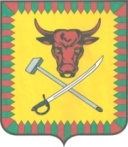 СОВЕТМУНИЦИПАЛЬНОГО РАЙОНА«ЧИТИНСКИЙ РАЙОН»РЕШЕНИЕот «04» декабря 2020 года                                                                              № 191Об отчете Начальника отдела транспорта дорожного хозяйства и связи администрации муниципального района «Читинский района»  Заслушав и обсудив представленный Начальником отдела транспорта дорожного хозяйства и связи администрации муниципального района «Читинский район» отчет, руководствуясь Уставом муниципального района «Читинский район», Совет депутатов муниципального района «Читинский район», решил:Отчет Начальника отдела транспорта дорожного хозяйства и связи администрации муниципального района «Читинский район» принять к сведению.3.   Настоящее решение вступает в силу после дня его официального опубликования (обнародования) в уполномоченном печатном органе и в информационно-телекоммуникационной сети «Интернет» на официальном сайте муниципального района «Читинский район» читинск.забайкальскийкрай.ру.И. о. Главы муниципального района«Читинский район»                                                                       В.А. Холмогоров